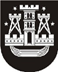 KLAIPĖDOS MIESTO SAVIVALDYBĖS TARYBASPRENDIMASDĖL PRITARIMO GALUTINIAM KONCESIJOS SUTARTIES PROJEKTUI2022 m. gegužės 26 d. Nr. T2-137KlaipėdaVadovaudamasi Lietuvos Respublikos vietos savivaldos įstatymo 16 straipsnio 2 dalies 29 punktu, Lietuvos Respublikos koncesijų įstatymo 14 straipsnio 9 dalimi, Viešojo ir privataus sektorių partnerystės projektų rengimo ir įgyvendinimo taisyklių, patvirtintų Lietuvos Respublikos Vyriausybės 2009 m. lapkričio 11 d. nutarimu Nr. 1480 „Dėl viešojo ir privataus sektorių partnerystės“, 32 punktu, Klaipėdos miesto savivaldybės taryba nusprendžia:1. Pritarti galutiniam Koncesijos sutarties dėl projekto „Sporto ir laisvalaikio komplekso statyba“ įgyvendinimo koncesijos suteikimo ir vykdymo projektui (pridedama).2. Pavesti Klaipėdos miesto savivaldybės administracijos direktoriui pasirašyti 1 punkte nurodytą sutartį.3. Skelbti šį sprendimą Klaipėdos miesto savivaldybės interneto svetainėje. Savivaldybės merasVytautas Grubliauskas